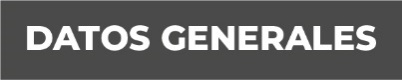 Nombre Claudia Jeaneth Portilla VasquezGrado de Escolaridad Maestría Cédula Profesional (Licenciatura) 3039609Teléfono de Oficina 228-8-41-61-70. Ext. 3026Correo Electrónico Formación Académica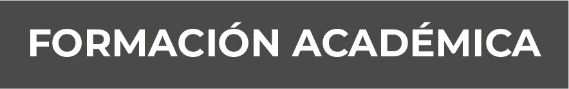 Año1993-1997Escuela: Facultad de Derecho Universidad Veracruzana, Xalapa Veracruz.Año: 2009 al 2011Escuela: Universidad Villa RicaMaestría en Administración de Justicia.Trayectoria Profesional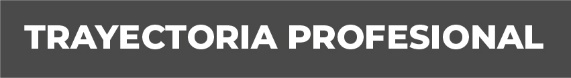 Año: 2 de enero del año 2020 al 17 de marzo del año 20211.-Analista Administrativo de La Unidad de Substanciación de la Contraloría de la Fiscalía General del Estado.2.- Año del 13 de abril del año 2016 al 31 de diciembre del 2017. Directora Jurídica del H. Ayuntamiento de Coatepec, Veracruz.3.- Año del 23 de mayo del 2000 al 2 de diciembre 2013. Juez Municipal en el Distrito Judicial de Coatepec, Veracruz.Boca del Río, Aplatláhuac, en el Poder Judicial del Estado de Veracruz. Conocimiento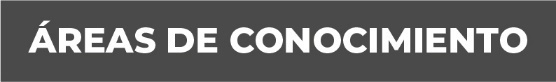 Materia Administrativa, Laboral, Mercantil, Civil, Penal y Mediación